  DSB 6300: Information Analytics: Inbound Information TechnologyFall Semester 2018 – Online – Version 3Instructor Name:	John H. Heinrichs, http://ilitchbusiness.wayne.edu/profile/ai2824 Email:	AI2824@wayne.eduOffice:	4th floor MISB – 465, 2771 Woodward Ave., Detroit, MI 48201In Person Office Hours:   by appointmentVirtual Office Hours:	by appointment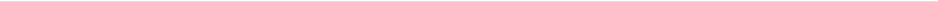 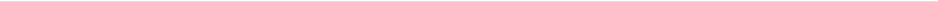 Canvas will be used for announcements, graded quizzes, and for the gradebook.The course class material (including ALL lectures) is at … http://inbound.business.wayne.edu/ism7505Course DescriptionUse of social discovery applications to support and provide a structure for fact-based decision making are available for individuals working to gain insight into complex organizational problems.You will be employed by organizations competing in this “Age of Networked Intelligence”. According to Donald Tapscott, futurist, the technology genie is out of the bottle. Rapid change, incomplete but voluminous data, and complex, turbulent, competitive dynamics characterize this “Age of Networked Intelligence”.You are required to become a content manager/creator and also share insights and knowledge about the voluminous data coming into organizations. ISM 7505/DSB 6300 introduces you, the graduate student, to the use of social media tools to develop reach and engagement, analytical models to create insights, and inbound information technologies to promote competitive operations. With these tools, independent research in the areas of keyword generation, process and workflow creation, A/B experimentation, search engine optimization, intelligence gathering, and campaign development and tracking is required and expected. Your research focuses on generating insights and making strategic recommendations.Learning ObjectivesBy the end of the course, you will be able to:perform critical thinking using inbound information technology analytic modelsarticulate the fundamental concepts of inbound information techniques, tools, and technologiesdevelop a research avenue for the investigation of competitive activitiespractice presentation and communication skillsexpand the ability to think and reason rigorously using pattern detectionapply social media tools and applications to various organizational scenariosGraduate Professional Student ResponsibilitiesGraduate professional education in the Ilitch School of Business is rigorous and substantial. Students have a responsibility to be prepared for class, participate effectively, and interact appropriately with students and instructors alike. Communication, whether written or oral, should be professional and adhere to generally acceptable courtesy expectations. Completing assignments on time is an integral component of professional behavior.Textbook/s: As this is an online class, all resources are available electronically. Required Resources:ASIN – B00MHWR6QU – Handbook of Social Media Interactive Marketing: Managing Traditional, Online and Social Media Touchpoints, Heinrichs & Lim 2014 – Available at ... http://www.amazon.com/Handbook-Social-Media-Interactive-Marketing- ebook/dp/B00MHWR6QU/ref=sr_1_1Optional Resources (100% optional):ASIN – B007FFWWA4 – United Breaks Guitars: The Power of One Voice in the Age of Social Media, Dave Carroll, 2012 – Available at ... http://www.amazon.com/dp/B007FFWWA4Optional Resources (100% optional):ASIN – B00MIT7ALS – Inbound Marketing, Revised and Updated: Attract, Engage, and Delight Customers Online, Brian Halligan, Dharmesh Shah, 2012 – Available at ... http://www.amazon.com/Inbound-Marketing-Revised-Updated-Customers- ebook/dp/B00MIT7ALS/ref=pd_sim_351_3Additional Suggested Resources and Readings (100% optional)Inbound information technology is an incredibly fast-moving area of study. For that reason, it is suggested that you read and subscribe to several industry-leading blogs. This will be the most effective way to fully immerse yourself in the planning, creation and execution of inbound information technology.HubSpot Marketing blog:	http://blog.hubspot.com/marketingHubSpot Sales blog:	https://blog.hubspot.com/salesHubSpot Service blog:	https://blog.hubspot.com/salesHubSpot User blog:	http://blog.hubspot.com/customersMOZ blog:	http://moz.com/blogUnbounce blog:	http://unbounce.com/blog/Litmus blog:	https://litmus.com/blog/HelpScout blog:	http://www.helpscout.net/blog/Optimizely blog:	http://blog.optimizely.com/ReaderObtain a free reader for your PC or Mac at …http://www.amazon.com/gp/feature.html/ref=kcp_pc_mkt_lnd?docId=1000426311http://kindle-for-mac.en.softonic.com/macReadingsReadings by week are listed on the course website.Style ManualPublication Manual of the American Psychological Association (2010). 6th edition. Washington, DC: American Psychological Association.You will be compensated for your efforts using the following academic reward scale of …	A: 1125-1250 pts.	B: 1000-1124 pts.	C: 925-999 pts.	F: <924 ptswith the plus (+) and minus (-) system. (However, there is no C- for graduate school.) Keep in mind that any grade below 74% is a failing grade in a graduate program.Wayne State University students are expected to conduct themselves in a manner that is conducive to continued growth toward a business and/or professional career. Each student is expected to access classes regularly and to be fully prepared.  All students are expected to act professionally and with a high degree of ethical conduct while applying themselves fully to the job of learning. All communications are expected to be conducted in a professional manner, whether written or oral.It is the student's obligation to know and observe all University policies and procedures and to keep current by reading the materials posted on the Wayne State University website and in its printed policies and bulletins.Plagiarism, unauthorized collusion on examinations, theft, sale, purchase or other unauthorized procurement of examinations or essay material, use of unauthorized aids while taking an examination, having someone else take an exam in your place or submitting for credit any paper not written by the student, taking an exam for another student, copying of “do not copy” designated library materials, copying copyrighted software and destruction of equipment by introducing a computer virus and other similar actions are considered to be academic misconduct and unacceptable for students enrolled at Wayne State University.This course embraces the diversity of our students by providing an environment that is supportive, safe and welcoming. We will listen respectfully to a diversity of ideas, beliefs and cultures presented by the members of the class.“If you have a documented disability that requires accommodations, you will need to register with Student Disability Services for coordination of your academic accommodations. The Student Disability Services (SDS) office is located at 1600 David Adamany Undergraduate Library in the Student Academic Success Services department.  SDS telephone number is 313-577-1851 or 313-577-3365 (TTY: telecommunication device for the deaf; phone for hearing impaired students only). Once you have your accommodations in place, I (we) will be glad to meet with you privately during my (our) office hours to discuss your special needs.”“Student Disability Services’ mission is to assist the university in creating an accessible community where students with disabilities have an equal opportunity to fully participate in their educational experience at Wayne State University.”Because of the extraordinary variety of religious affiliations represented in the University student body and staff, the Wayne State University calendar makes no provision for religious holidays. It is University policy, however, to respect the faith and religious obligations of the individual. Students who find that their classes or examinations involve conflicts with their religious observances are expected to notify their instructors well in advance so that alternative arrangements as suitable as possible may be worked out.Students must drop classes via the Web by logging into Pipeline. If a student has a hold and needs help dropping a class then they should send an e-mail request from their WSU e-mail account to registration@wayne.edu with the appropriate course information. Students may drop a class for fifteen week classes through the end of the fourth week of class. Classes that are dropped do not appear on the transcript.Beginning the fifth week of class students are no longer allowed to drop but must withdraw from classes. Students who withdraw from a course after the end of the 4th week of class will receive a grade of WP, WF, or WN.WP will be awarded if the student is passing the course (based on work due to date) at the time the withdrawal is requestedWF will be awarded if the student is failing the course (based on work due to date) at the time the withdrawal is requestedWN will be awarded if no materials have been submitted, and so there is no basis for a grade.It is the student’s responsibility to request the withdrawal.  Failure to do so will result in a grade of F. The student must receive the faculty member's approval for the withdrawal to become final, and students should continue to attend class until they receive notification via email that the withdrawal has been approved.  Refer to the WSU links for the complete, official language and policy.http://reg.wayne.edu/students/policies.php http://wayne.edu/students/medical.pdfInstructor reserves the right to modify any portion of this syllabus at any time for any reason during the semester.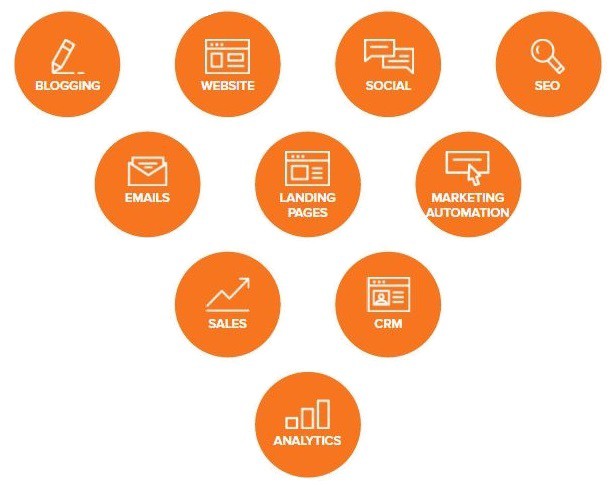 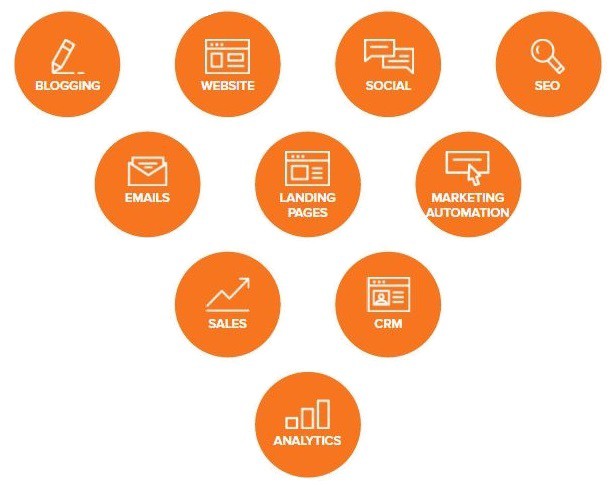 1.  Quizzes  .......................................................................................................................    [250 points]SMIM – Handbook of Social Media Interactive Marketing	[100 points]Chapter Quiz – 10 quizzes @ 10 pts.  Quizzes are on blackboard.TOF – Top of the Funnel	[60 points]Quiz – 6 quizzes @ 10 pts.  Quizzes are on blackboard.MOF – Middle of the Funnel	[90 points]Quiz – 9 quizzes @ 10 pts.  Quizzes are on blackboard.2.  Interview  Report   .......................................................................................................   [50 points]Ok. You are now trained as a phenomenal Inbound Information Technology professional. You are about to be interviewed for a fantastic opportunity (totally fictional, of course). Record your answers to the questions. This is a self-reflection exercises.  I am not looking for specific answers, I am looking for honest answers. Honest answers means full credit!3. Inbound Marketing Certification   .............................................................................   [250 points]You did well in class!  Now, get certified.  Details are available on our course website.Certification training material / exam is at … https://academy.hubspot.com/courses/inbound-marketing(250 pts 80% or greater;	225 pts 79%-75%;	200 pts 74-70%;150 pts 69-65%;	125 pts 64%-60%;	0 pts 59-0%)4. HubSpot Marketing Software Certification (exam only)  .............................................  [250  points]You did well in class!  Now, get certified.  Details are available on our course website.Certification training material / exam is at … https://academy.hubspot.com/courses/hubspot-marketing-software(250 pts 80% or greater;	225 pts 79%-75%;	200 pts 74-70%;150 pts 69-65%;	125 pts 64%-60%;	0 pts 59-0%)5. Social Media Certification  .........................................................................................   [250  points]You did well in class!  Now, get certified.  Details are available on our course website.Certification training material / exam is at … https://academy.hubspot.com/courses/social-media(250 pts 80% or greater;	225 pts 79%-75%;	200 pts 74-70%;150 pts 69-65%;	125 pts 64%-60%;	0 pts 59-0%)6.  Vlog/Blog  Post   ...........................................................................................................   [200 points]Select and create ONLY one (1) vlog/blog post.  The vlog/blog post should be about 4 to 7 minutes – include PowerPoint slidesWatch the Blog Walkthru training first!!!!! – https://app.hubspot.com/learning-center/237221/lessons/36/45 – Use the BluePrint HowTo, List, or Visual Post format to get ideas on how to develop your presentation vlog / blogVlog/Blog Idea #1 “How to” BluePrint -- discuss technical challenges such as search engine optimization, search engine marketing, personalization, or responsive design.Vlog/Blog Idea #2 “List” BluePrint – create a vlog/blog discussing one of the future social media challenges such as social media policy, online reputation management, or privacy issues.Vlog/Blog Idea #3  “Visual” BluePrint – create a vlog/blog on discussing anything you think is relevant.Vlog/Blog Assignment: Develop a PowerPoint presentation for your Vlog/Blog. Email ONLY the url that contains this Vlog/Blog as a SoapBox video presentation. If the url is not a SoapBox presentation, then you earn 0 points. SoapBox is a simple video recording tool. Soapbox is at … https://wistia.com/soapbox . Help for Soapbox is at … https://wistia.com/doc/soapbox .  The Vlog/Blog should be 4 to 7 minutes.Rubric: 200 points, allotted as follows:Vlog/Blog content addresses the issue: (100 points):The PowerPoint must have an introduction, conclusion, and clearly identify and address the issue. You must cite at least 3 articles in your presentation that support your position. Provide those references at the conclusion.Presentation Materials (50 points):Video is submitted in proper format (MP4 via URL using Soapbox)PowerPoint is easy to read and enhances the effectiveness of the Vlog/BlogMaterials are well-constructed; free of typos and grammatical errorsCommunication (50 points):Speaker is engaging, comfortable speaking on the material and confidentEye contact is maintained with audience (i.e. camera, not reading from slides)WeekClass DateTheme / TopicsAssignmentDue DateHandbook of Social Media: Five PrinciplesPart 1: New Logic of Marketing RelevanceSMIM - Ch 1 – New Perspectives in Digital Times SMIM - Ch 2 – New Framework for Digital Insights SMIM - Ch 3 – Five Stage Model of Social InteractivityPart 2: 5 Key Principles of Social Media Interactive Marketing SMIM - Ch 4 – Ascertain Realistic & Meaningful Goals SMIM - Ch 5 – Influence & Mobilize Social MediaSMIM - Ch 6 – Engage with The Relevant Strategy  SMIM - Ch 7 – Adopt The Best Implementation Approach SMIM - Ch 8 – Monitor The Right MetricsPart 3: Moving Forward with Social Media Interactive MarketingSMIM - Ch 9 – How to Avoid The Pitfalls SMIM - Ch 10 – Beyond Social InteractivitySMIM - Quiz 1Handbook of Social Media: Five PrinciplesPart 1: New Logic of Marketing RelevanceSMIM - Ch 1 – New Perspectives in Digital Times SMIM - Ch 2 – New Framework for Digital Insights SMIM - Ch 3 – Five Stage Model of Social InteractivityPart 2: 5 Key Principles of Social Media Interactive Marketing SMIM - Ch 4 – Ascertain Realistic & Meaningful Goals SMIM - Ch 5 – Influence & Mobilize Social MediaSMIM - Ch 6 – Engage with The Relevant Strategy  SMIM - Ch 7 – Adopt The Best Implementation Approach SMIM - Ch 8 – Monitor The Right MetricsPart 3: Moving Forward with Social Media Interactive MarketingSMIM - Ch 9 – How to Avoid The Pitfalls SMIM - Ch 10 – Beyond Social InteractivitySMIM - Quiz 2Handbook of Social Media: Five PrinciplesPart 1: New Logic of Marketing RelevanceSMIM - Ch 1 – New Perspectives in Digital Times SMIM - Ch 2 – New Framework for Digital Insights SMIM - Ch 3 – Five Stage Model of Social InteractivityPart 2: 5 Key Principles of Social Media Interactive Marketing SMIM - Ch 4 – Ascertain Realistic & Meaningful Goals SMIM - Ch 5 – Influence & Mobilize Social MediaSMIM - Ch 6 – Engage with The Relevant Strategy  SMIM - Ch 7 – Adopt The Best Implementation Approach SMIM - Ch 8 – Monitor The Right MetricsPart 3: Moving Forward with Social Media Interactive MarketingSMIM - Ch 9 – How to Avoid The Pitfalls SMIM - Ch 10 – Beyond Social InteractivitySMIM - Quiz 31Thurs. Nov 15Handbook of Social Media: Five PrinciplesPart 1: New Logic of Marketing RelevanceSMIM - Ch 1 – New Perspectives in Digital Times SMIM - Ch 2 – New Framework for Digital Insights SMIM - Ch 3 – Five Stage Model of Social InteractivityPart 2: 5 Key Principles of Social Media Interactive Marketing SMIM - Ch 4 – Ascertain Realistic & Meaningful Goals SMIM - Ch 5 – Influence & Mobilize Social MediaSMIM - Ch 6 – Engage with The Relevant Strategy  SMIM - Ch 7 – Adopt The Best Implementation Approach SMIM - Ch 8 – Monitor The Right MetricsPart 3: Moving Forward with Social Media Interactive MarketingSMIM - Ch 9 – How to Avoid The Pitfalls SMIM - Ch 10 – Beyond Social InteractivitySMIM - Quiz 4 SMIM - Quiz 5Tues. Nov 20Handbook of Social Media: Five PrinciplesPart 1: New Logic of Marketing RelevanceSMIM - Ch 1 – New Perspectives in Digital Times SMIM - Ch 2 – New Framework for Digital Insights SMIM - Ch 3 – Five Stage Model of Social InteractivityPart 2: 5 Key Principles of Social Media Interactive Marketing SMIM - Ch 4 – Ascertain Realistic & Meaningful Goals SMIM - Ch 5 – Influence & Mobilize Social MediaSMIM - Ch 6 – Engage with The Relevant Strategy  SMIM - Ch 7 – Adopt The Best Implementation Approach SMIM - Ch 8 – Monitor The Right MetricsPart 3: Moving Forward with Social Media Interactive MarketingSMIM - Ch 9 – How to Avoid The Pitfalls SMIM - Ch 10 – Beyond Social InteractivitySMIM - Quiz 6Handbook of Social Media: Five PrinciplesPart 1: New Logic of Marketing RelevanceSMIM - Ch 1 – New Perspectives in Digital Times SMIM - Ch 2 – New Framework for Digital Insights SMIM - Ch 3 – Five Stage Model of Social InteractivityPart 2: 5 Key Principles of Social Media Interactive Marketing SMIM - Ch 4 – Ascertain Realistic & Meaningful Goals SMIM - Ch 5 – Influence & Mobilize Social MediaSMIM - Ch 6 – Engage with The Relevant Strategy  SMIM - Ch 7 – Adopt The Best Implementation Approach SMIM - Ch 8 – Monitor The Right MetricsPart 3: Moving Forward with Social Media Interactive MarketingSMIM - Ch 9 – How to Avoid The Pitfalls SMIM - Ch 10 – Beyond Social InteractivitySMIM - Quiz 7Handbook of Social Media: Five PrinciplesPart 1: New Logic of Marketing RelevanceSMIM - Ch 1 – New Perspectives in Digital Times SMIM - Ch 2 – New Framework for Digital Insights SMIM - Ch 3 – Five Stage Model of Social InteractivityPart 2: 5 Key Principles of Social Media Interactive Marketing SMIM - Ch 4 – Ascertain Realistic & Meaningful Goals SMIM - Ch 5 – Influence & Mobilize Social MediaSMIM - Ch 6 – Engage with The Relevant Strategy  SMIM - Ch 7 – Adopt The Best Implementation Approach SMIM - Ch 8 – Monitor The Right MetricsPart 3: Moving Forward with Social Media Interactive MarketingSMIM - Ch 9 – How to Avoid The Pitfalls SMIM - Ch 10 – Beyond Social InteractivitySMIM - Quiz 8Handbook of Social Media: Five PrinciplesPart 1: New Logic of Marketing RelevanceSMIM - Ch 1 – New Perspectives in Digital Times SMIM - Ch 2 – New Framework for Digital Insights SMIM - Ch 3 – Five Stage Model of Social InteractivityPart 2: 5 Key Principles of Social Media Interactive Marketing SMIM - Ch 4 – Ascertain Realistic & Meaningful Goals SMIM - Ch 5 – Influence & Mobilize Social MediaSMIM - Ch 6 – Engage with The Relevant Strategy  SMIM - Ch 7 – Adopt The Best Implementation Approach SMIM - Ch 8 – Monitor The Right MetricsPart 3: Moving Forward with Social Media Interactive MarketingSMIM - Ch 9 – How to Avoid The Pitfalls SMIM - Ch 10 – Beyond Social InteractivitySMIM - Quiz 9Handbook of Social Media: Five PrinciplesPart 1: New Logic of Marketing RelevanceSMIM - Ch 1 – New Perspectives in Digital Times SMIM - Ch 2 – New Framework for Digital Insights SMIM - Ch 3 – Five Stage Model of Social InteractivityPart 2: 5 Key Principles of Social Media Interactive Marketing SMIM - Ch 4 – Ascertain Realistic & Meaningful Goals SMIM - Ch 5 – Influence & Mobilize Social MediaSMIM - Ch 6 – Engage with The Relevant Strategy  SMIM - Ch 7 – Adopt The Best Implementation Approach SMIM - Ch 8 – Monitor The Right MetricsPart 3: Moving Forward with Social Media Interactive MarketingSMIM - Ch 9 – How to Avoid The Pitfalls SMIM - Ch 10 – Beyond Social InteractivitySMIM - Quiz 102Mon. Nov19Social Media Tools and Technologies (STT) - Part 1Social Media CertificationTues. Nov 27Thanksgiving Holiday(Scheduled for Wed. – 11/21, Thurs. – 11/22, Fri. – 11/23)3Mon. Nov 26Social Media Tools and Technologies (STT) - Part 2Website Analysis:Topic 1: Search Engine Marketing Topic 2: Search Engine Awareness Topic 3: Generate InsightsSocial Media AwarenessIntroduction to Social Media AwarenessInterview ReportInbound Certification Exam ResultsTues. Dec 4Top of the Funnel: Traffic Generation Goal Planning & Strategy; Campaigns;Persona Development; Keywords;Blogging;Visitor Information;TOF – Goals QuizTop of the Funnel: Traffic Generation Goal Planning & Strategy; Campaigns;Persona Development; Keywords;Blogging;Visitor Information;TOF – Campaign Quiz TOF – Persona Quiz TOF – Keywords QuizThurs. Dec 6Top of the Funnel: Traffic Generation Goal Planning & Strategy; Campaigns;Persona Development; Keywords;Blogging;Visitor Information;TOF – Blog QuizTop of the Funnel: Traffic Generation Goal Planning & Strategy; Campaigns;Persona Development; Keywords;Blogging;Visitor Information;TOF – Visitor Quiz4Mon. Dec 3Middle of the Funnel: Lead ManagementSection 1: Understand:Understand Traits; Lifecycle StagesSection 2: SegmentContact Database;List Creation/Segmentation; Lead ScoringSection 3: NurtureSocial Media Publishing & Monitoring; Calls-to-Action;Landing Pages-Thank You Pages; Email Marketing / Viral Marketing; Workflows;Forms;Sources and CompetitorsMOF – Understand Quiz MOF – Segment QuizMiddle of the Funnel: Lead ManagementSection 1: Understand:Understand Traits; Lifecycle StagesSection 2: SegmentContact Database;List Creation/Segmentation; Lead ScoringSection 3: NurtureSocial Media Publishing & Monitoring; Calls-to-Action;Landing Pages-Thank You Pages; Email Marketing / Viral Marketing; Workflows;Forms;Sources and CompetitorsMOF – Social Media Quiz MOF – CTA QuizMon. Dec 10Middle of the Funnel: Lead ManagementSection 1: Understand:Understand Traits; Lifecycle StagesSection 2: SegmentContact Database;List Creation/Segmentation; Lead ScoringSection 3: NurtureSocial Media Publishing & Monitoring; Calls-to-Action;Landing Pages-Thank You Pages; Email Marketing / Viral Marketing; Workflows;Forms;Sources and CompetitorsMOF – Landing Page QuizMiddle of the Funnel: Lead ManagementSection 1: Understand:Understand Traits; Lifecycle StagesSection 2: SegmentContact Database;List Creation/Segmentation; Lead ScoringSection 3: NurtureSocial Media Publishing & Monitoring; Calls-to-Action;Landing Pages-Thank You Pages; Email Marketing / Viral Marketing; Workflows;Forms;Sources and CompetitorsMOF – Email QuizMiddle of the Funnel: Lead ManagementSection 1: Understand:Understand Traits; Lifecycle StagesSection 2: SegmentContact Database;List Creation/Segmentation; Lead ScoringSection 3: NurtureSocial Media Publishing & Monitoring; Calls-to-Action;Landing Pages-Thank You Pages; Email Marketing / Viral Marketing; Workflows;Forms;Sources and CompetitorsMOF – Workflows QuizMiddle of the Funnel: Lead ManagementSection 1: Understand:Understand Traits; Lifecycle StagesSection 2: SegmentContact Database;List Creation/Segmentation; Lead ScoringSection 3: NurtureSocial Media Publishing & Monitoring; Calls-to-Action;Landing Pages-Thank You Pages; Email Marketing / Viral Marketing; Workflows;Forms;Sources and CompetitorsMOF – Forms QuizMiddle of the Funnel: Lead ManagementSection 1: Understand:Understand Traits; Lifecycle StagesSection 2: SegmentContact Database;List Creation/Segmentation; Lead ScoringSection 3: NurtureSocial Media Publishing & Monitoring; Calls-to-Action;Landing Pages-Thank You Pages; Email Marketing / Viral Marketing; Workflows;Forms;Sources and CompetitorsMOF – Sources QuizTues. Dec 11University Study DayVlog/Blog (Last date to submit)Thurs. Dec 13Final Exam DayHubSpot Software CertificationWeds. Dec 18